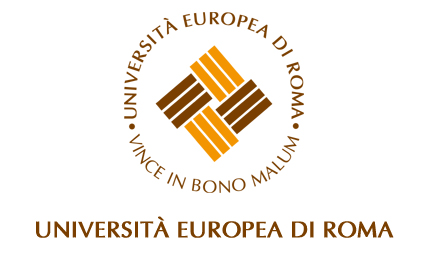 Master I livello “Teatro e Arti Sociali – Formazione per conduttori”a.a. 2018/2019MODULO DI ISCRIZIONE ALLA SELEZIONEIl/la sottoscritto/a Nome ………………………………… Cognome ……………………………..Nato/a ………………………………….., Prov. …………Il ……………………………………..Residente a ………………………………………………. Prov ……….., CAP …………………In via/piazza ………………………………………………………………………….N° …………Tel. ……………………………., Cell. …………………………….E-mail ……………………………………………………Codice Fiscale …………………………………………...Titolo di studio (Laurea/diploma di accademia) ……………………………………………………………….Conseguito nell’anno …………………………….............Stato occupazionale …………………………………………………………………………………Chiededi essere ammesso al colloquio di selezione per il Master di I livello inTEATRO E ARTI SOCIALI – FORMAZIONE PER CONDUTTORIIl presente modulo ed il CV dovranno essere inviati all’indirizzo email alessandra.caiani@unier.it entro e non oltre il 30/05/2018Data _____________________                                             Firma  _______________________